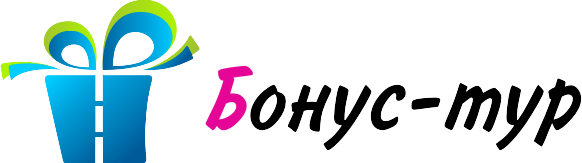 Татьяна Николаевна
89630182296, 259-93-89, 259-25-04

 ЭКСКУРСИЯ ПО ГОРОДУ

Экскурсия ко Всемирному дню авиации и космонавтики 12 апреля

«ПОЛЕТ НАЧИНАЕТСЯ НА ЗЕМЛЕ"

В честь памятного дня покорения космоса человеком приглашаем на экскурсию​ «Полет начинается на земле".

Ребята узнают, какой вклад вносит Пермь в отечественную космонавтику.

Услышат рассказ о выдающихся конструкторах реактивных двигателей.

Рассмотрят ракетные установки и баллистические ракеты

Увидят арт-объект - километровый граффити-рисунок о предприятиях авиакосмической отрасли, который может попасть в книгу рекордов Гиннесса (арт-объект Музей авиации под открытым небом)

Проедут сквер Авиаторов и увидят стеллу Покорителям космоса

Узнают, почему легендарный старинный Казанский тракт в 1965 году был переименован в Шоссе Космонавтов

 Услышат секретную информацию о том, что производство роботов Promobot сейчас базируется на месте, где в советское время находилось засекреченное производство аппаратуры дальней связи

Также мы прогуляемся по скверу им. М. И. Субботина, где увидим настоящий сверхзвуковой истребитель перехватчик МиГ-31 и бюсты легендарных советских конструкторов авиадвигателей Аркадия Швецова и Павла Соловьева

Ребята также смогут сфотографироваться в бутафорских скафандрах космонавта и шлемофонах летчика
Увидят памятные юбилейные монеты с цветной эмалью с изображением великих космонавтов, собак Белки и Стрелки
а также юбилейные купюры на тему космоса
Подержат в руках и смогут рассмотреть двигающиеся фигурки-модели космонавтов со съемным скафандром
Увидят сувенирную медаль «Юрий Гагарин» в память о посещении звездного городка и медаль «Первый космонавт Земли»
Значки с изображением Юрия Гагарина
Юбилейные настольные медали «Нил Армстронг-первый человек, ступивший на Луну» и «Юрий Гагарин-первый человек, покоривший космос»
Советские открытки ко Дню космонавтики
​Портреты великих космонавтов

Выходыгруппы
- у Мига на взлете, в сквере Субботина
- у баллистических ракет в Мотовилихе
-у авиатехникума Швецова (при возможности парковки)
-в сквере им Ю. А Гагарина
​
Ну и конечно же...
 Бонус от  Бонус-тур
ПРОХОЖДЕНИЕ ВИРТУАЛЬНОГО ТЕСТА на закрепление материала!
Мы разработали тесты, пройдя которые ребята смогут проверить свои знания после нашей экскурсии и получить дополнительную оценку от классного руководителя.
Ссылку на тесты отправляем учителю!

Мы приглашаем вас на нашу экскурсию легендарной фразой великого космонавта Юрия Гагарина и говорим вам: «Поехали!»
​
Общая продолжительность: 2.5 часа

Стоимость с группы:
с 01 апреля(сб)-06 апреля(чт)
10500 с группы до 18 детей +учитель (обслуживает комфортабельный микроавтобус)
13500 с группы до 47 человек+2 места экскурсоводу

с 07 апреля(пт)-12 апреля (ср)
11500 с группы до 18 детей +учитель (обслуживает комфортабельный микроавтобус)
14500 с группы до 47 человек+2 места экскурсоводу


ВНИМАНИЕ!!!
Если школа находится в отдаленном районе, то 2000 доплата со всей группы за подачу автобуса в отдаленный район
Продолжительность экскурсии: 3 часа

Время выезда от школы:
09.00, 12.00, 15.00
*Внимание! Количество мест ограничено, экскурсию ведут только три экскурсовода!


На экскурсию "Полет начинается на Земле" есть возможность заказать  аниматора в костюме космонавта с нашитыми шевронами!
Он проведет небольшой интерактив с ребятами и устроит фотосессию с цветным дымом. Получатся очень красивые фотографии. Фото снимаете на свои гаджеты.
Космонавт встречает в локации сквера Субботина (МиГ на взлёте)

Стоимость:
Аниматор с интерактивом 1500
Цветной дым 500
(можно заказать космонавта без дыма)

 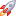 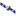 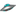 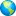 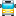 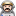 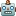 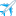 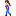 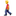 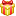 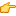 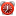 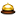 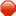 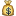  УРОК В КЛАССЕ
Пермь-300. Полёт нормальный!

УРОК в вашем классе ко Всемирному дню авиации и космонавтики

Приедем К ВАМ В КЛАСС с профессиональным экскурсоводом, познавательным занятием, презентацией на проекторе и космическими экспонатами!

Ребята узнают, какой вклад вносит Пермь в отечественную космонавтику.

Услышат рассказ о выдающихся конструкторах реактивных авиадвигателей:
Аркадий Швецов
Павел Соловьёв
О великом учёном космической сферы Константине Циолковском
О легендарных советских космонавтах:
Юрий Гагарин
Алексей Леонов
Павел Беляев
Валентина Терешкова
Виктор Савиных, в честь которого названа одна из школ Перми

Увлекательный рассказ экскурсовода с презентацией городских локаций и достопримечательностей:
 арт-объект - километровый граффити-рисунок о предприятиях авиакосмической отрасли, арт-объект Музей авиации под открытым небом
 ОДК Пермские моторы
 МиГ на взлёте, сквер Субботина, бюсты легендарных советских конструкторов авиадвигателей Аркадия Швецова и Павла Соловьева
ДК Калинина
 сквер Авиаторов
 стелла Покорителям космоса
 Шоссе Космонавтов
 производство роботов Promobot и засекреченное производство аппаратуры дальней связи
 сквер и бюст Юрия Гагарина
 ДК им. Юрия Гагарина
 баллистические ракеты в Мотовилихе
 авиационный техникум им. Аркадия Швецова

Ребята также смогут сфотографироваться в бутафорских скафандрах космонавта и шлемофонах летчика

Учитель или самый эрудированный ученик сможет надеть бутафорский космический костюм и скафандр и сделать совместное НЕЗАБЫВАЕМОЕ ФОТО со всём классом

Увидят памятные юбилейные монеты с цветной эмалью с изображением великих космонавтов, собак Белки и Стрелки
а также юбилейные купюры на тему космоса
Подержат в руках и смогут рассмотреть двигающиеся фигурки-модели космонавтов со съемным скафандром
Увидят сувенирную медаль «Юрий Гагарин» в память о посещении звездного городка и медаль «Первый космонавт Земли»
Значки с изображением Юрия Гагарина
Юбилейные настольные медали «Нил Армстронг-первый человек, ступивший на Луну» и «Юрий Гагарин-первый человек, покоривший космос»
Советские открытки ко Дню космонавтики
​Портреты великих космонавтов

Ну и конечно же...
 Бонус от  Бонус-тур
ПРОХОЖДЕНИЕ ВИРТУАЛЬНОГО ТЕСТА на закрепление материала!
Мы разработали тесты, пройдя которые ребята смогут проверить свои знания после нашего занятия и получить дополнительную оценку от классного руководителя.
Ссылку на тесты отправляем учителю!

Мы приглашаем вас на занятие легендарной фразой великого космонавта Юрия Гагарина и говорим вам: «Поехали!»
​
Общая продолжительность: 1 урок

Стоимость с класса:
с 01 апреля(сб)-06 апреля(чт)
2500 рублей
с 07 апреля(пт)-12 апреля (ср)
3000 рублей


ВНИМАНИЕ!!!
Если школа находится в отдаленном районе, то 500 доплата за транспортную логистику
 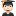 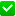 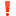 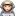 
С уважением, менеджер Ксения Андреевна
259-93-89
89655790389

Руководитель-Целоусова Татьяна Николаевна
8-963-018-22-96

259-25-04
89641902504

сайт: http://bonus-tour-perm.ru/
группа ВК: https://vk.com/club83989566
почта: 2599389@mail.ru

Праздничные и календарные экскурсии на нашем сайте https://bonus-tour-perm.ruБонус-тур